Филиал Муниципальное автономное общеобразовательное учреждение «Прииртышская средняя общеобразовательная школа»- «Верхнеаремзянская средняя общеобразовательная школа им.Д.И.Менделеева»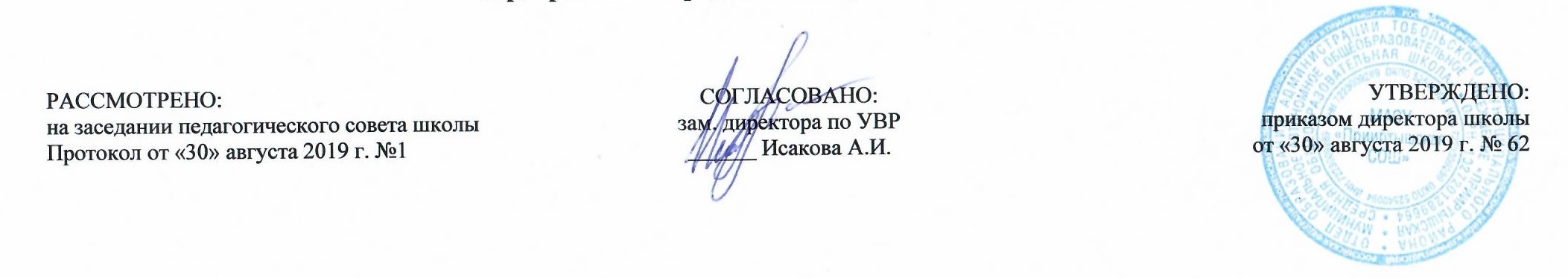 РАБОЧАЯ ПРОГРАММА по математикедля 3 классана 2019-2020 учебный годПланирование составлено в соответствии 	ФГОС НОО	Составитель программы: Захарова Надежда Кондратьевна,учитель начальных классов высшей квалификационной категории2019 годС. Верхние АремзяныПланируемые результаты освоения учебного предмета «Математика»Числа и величиныУчащийся научится:образовывать, называть, читать, записывать числа от 0 до 1 000;сравнивать трехзначные числа и записывать результат сравнения упорядочивать заданные числа заменять трехзначное число суммой разрядных слагаемых уметь заменять мелкие единицы счета крупными и наоборот;устанавливать закономерность – правило, по которому составлена числовая последовательность (увеличение/уменьшение числа на несколько единиц, увеличение/уменьшение числа в несколько раз); продолжать ее или восстанавливать пропущенные в ней числа;группировать числа по заданному или самостоятельно установленному одному или нескольким признакам;читать, записывать и сравнивать значения величины площади, используя изученные единицы измерения этой величины (квадратный сантиметр, квадратный дециметр, квадратный метр), и соотношения между ними: 1 дм2 = 100 см2,  1 м2 = 100 дм2; переводить одни единицы площади в другие;читать, записывать и сравнивать значения величины массы, используя изученные единицы измерения этой величины (килограмм, грамм) и соотношение между ними: 1 кг = 1 000 г; переводить мелкие единицы массы в более крупные, сравнивать и  упорядочивать объекты по массе.Учащийся получит возможность научиться:классифицировать числа по нескольким основаниям  (в более сложных случаях) и объяснять свои действия; самостоятельно выбирать единицу для измерения таких величин как площадь, масса в конкретных условиях  и объяснять свой выбор.Арифметические действияУчащийся научится:выполнять табличное умножение и деление чисел; выполнять умножение на 1 и на 0, выполнять деление вида: а : а,  0 : а;выполнять внетабличное умножение и деление, в том числе деление с остатком; выполнять проверку арифметических действий умножение и деление;выполнять письменно действия сложение, вычитание, умножение и деление на однозначное число в пределах 1 000;вычислять значение числового выражения, содержащего 2 – 3 действия (со скобками и без скобок).Учащийся получит возможность научиться:использовать свойства арифметических действий для удобства вычислений;вычислять значение буквенного выражения при заданных значениях входящих в него букв;решать уравнения на основе связи между компонентами и результатами умножения и деления.Работа с текстовыми задачамиУчащийся научится:анализировать задачу, выполнять краткую запись задачи в различных видах: в таблице, на схематическом рисунке, на схематическом чертеже;составлять план решения задачи в 2 – 3 действия, объяснять его и следовать ему при записи решения задачи;преобразовывать задачу в новую, изменяя ее условие или вопрос;составлять задачу по краткой записи, по схеме, по ее решению;решать задачи, рассматривающие взаимосвязи: цена, количество, стоимость; расход материала на 1 предмет, количество предметов, общий расход материала на все указанные  предметы и др.; задачи на увеличение/уменьшение числа в несколько раз.Учащийся получит возможность научиться:сравнивать задачи по сходству и различию отношений между объектами, рассматриваемых в задачах;дополнять задачу с недостающими данными возможными числами;находить разные способы решения одной и той же задачи, сравнивать их и выбирать наиболее рациональный;решать задачи на нахождение доли числа и числа по его доле;решать задачи практического содержания, в том числе задачи-расчеты Пространственные отношения. Геометрические фигурыУчащийся научится:обозначать геометрические фигуры буквами;различать круг и окружность;чертить окружность заданного радиуса с использованием циркуля;Учащийся получит возможность научиться:различать треугольники по соотношению длин сторон; по видам углов;изображать геометрические фигуры (отрезок, прямоугольник) в заданном масштабе;читать план участка (комнаты, сада и др.).Геометрические величиныУчащийся научится:измерять длину отрезка;вычислять площадь прямоугольника (квадрата) по заданным длинам его сторон;выражать площадь объектов в разных единицах площади (квадратный сантиметр, квадратный дециметр. квадратный метр), используя соотношения между ними;Учащийся получит возможность научиться:выбирать наиболее подходящие единицы площади для конкретной ситуации;вычислять площадь прямоугольного треугольника, достраивая его до прямоугольника.вычислять площадь прямоугольного треугольника, достраивая его до прямоугольника.Работа с информациейУчащийся научится:анализировать готовые таблицы, использовать их  для выполнения заданных действий, для построения вывода;устанавливать правило, по которому составлена таблица, заполнять таблицу по установленному правилу недостающими элементами;самостоятельно оформлять в таблице зависимости между пропорциональными величинами;выстраивать цепочку логических рассуждений, делать выводы.Учащийся получит возможность научиться:читать несложные готовые таблицы;понимать высказывания, содержащие логические связки («… и …», «если …, то …», «каждый», «все» и др.), определять «верно» или «неверно» приведенное высказывание о числах, результатах действиях, геометрических фигурах.Практика работы на компьютереРабота с простыми информационными объектами (текст, таблица, схема, рисунок): преобразование, создание, сохранение, удаление. Создание небольшого текста по интересным детям тематикеСодержание учебного предмета «Математика»Числа от 1 до 100. Сложение и вычитание (9 ч.)Сложение и вычитание. Сложение и вычитание двузначных чисел с переходом через десяток. Выражения с переменной. Решение уравнений. Решение уравнений. Новый способ решения. Закрепление. Решение уравнений. Обозначение геометрических фигур буквами. Закрепление пройденного материала. Решение задач.Табличное умножение и деление (55 ч.)Связь умножения и деления; таблицы умножения и деления с числами 2 и 3; четные и нечетные числа; зависимости между величинами: цена, количество, стоимость. Порядок выполнения действий в выражениях со скобками и без скобок. Зависимости между пропорциональными величинами: масса одного предмета, количество предметов, масса всех предметов; расход ткани на один предмет, количество предметов, расход ткани на все предметы. Текстовые задачи на увеличение (уменьшение) числа в несколько раз, на кратное сравнение чисел. Задачи на нахождение четвертого пропорционального. Таблицы умножения и деления с числами 4, 5, 6, 7, 8, 9. Таблица Пифагора. Площадь. Способы сравнения фигур по площади. Единицы площади: квадратный сантиметр, квадратный дециметр, квадратный метр. Площадь прямоугольника.  Умножение на 1 и на 0. Деление вида a: a, 0 : a при a≠0. Текстовые задачи в три действия. Круг. Окружность (центр, радиус, диаметр).  Вычерчивание окружностей с использованием циркуля. Доли (половина, треть, четверть, десятая, сотая). Образование и сравнение долей Задачи на нахождение доли числа и числа по его доле. Единицы времени: год, месяц, сутки. Внетабличное умножение и деление (29 ч.)Приемы умножения для случаев вида 23 * 4, 4 * 23. Приемы деления для случаев вида 78 : 2, 69 : 3. Деление суммы на число. Связь между числами при делении. Проверка умножения делением. Выражения с двумя переменными вида a + b, a – b, a * b, c :d (d≠0), вычисление их значений при заданных значениях букв. Решение уравнений на основе связи между компонентами и результатами умножения и деления. Деление с остатком Решение задач на нахождение четвертого пропорционального.Числа от 1 до 1000. Нумерация (13 ч.)Устная и письменная нумерация. Разряды счетных единиц. Натуральная последовательность трехзначных чисел. Увеличение и уменьшение числа в 10, 100 раз. Замена трехзначного числа суммой разрядных слагаемых. Сравнение трехзначных чисел. Единицы массы: килограмм, грамм.Числа от 1 до 1000. Сложение и вычитание (12 ч.)Приемы устного сложения и вычитания в пределах 1000. Алгоритмы письменного сложения и вычитания в пределах 1000. Виды треугольников: равносторонний, равнобедренный, равносторонний.Числа от 1 до 1000. Умножение и деление (5 ч.)Приемы устного умножения и деления. Виды треугольников: прямоугольный, тупоугольный, остроугольный. 		Приёмы письменных вычислений (3 ч.) Прием письменного умножения и деления на однозначное число. Знакомство с калькулятором.Практика работы на компьютере (10 ч) Создание таблицы на компьютере. Создание текста на компьютере.Создание схемы на компьютере. Создание рисунка на компьютереТематическое планирование№ п/пТемы уроковКоличество часов1Раздел: Числа от 1 до 100.Сложение и вычитание. 91Повторение. Нумерация чисел. Устные и письменные приемы сложения и вычитания.12Нумерация чисел. Устные и письменные приемы сложения и вычитания.13Выражение с переменной. Решение уравнений с неизвестным слагаемым.14Решение уравнений с неизвестным уменьшаемым.15Решение уравнений с неизвестным уменьшаемым.16Решение уравнений. Обозначение геометрических фигур буквами.17Создание таблицы на компьютере18Контрольная работа №1 по теме «Повторение Сложение и вычитание».19Анализ контрольной работы. Работа над ошибками.12Раздел:  Числа от 1 до 100. Табличное умножение и деление.551Связь умножения и сложения. 12Связь между компонентами и результатом умножения. Чётные и нечётные числа. 13 Таблица умножения и деления с числом 3. 14 Решение задач с величинами «цена», «количество», «стоимость». 15 Решение задач с понятиями «масса» и «количество». 16 Порядок выполнения действий. 17Порядок выполнения действий. Закрепление. 18.Порядок выполнения действий. Решение задач 19 Создание таблицы на компьютере110Контрольная работа №2 по теме «Умножение и деление на 2 и 3».111Анализ контрольной работы. Работа над ошибками. Таблица умножения и деления с числом 4.112Закрепление изученного. Таблица умножения и деления с числом 4. Решение задач.113Задачи на увеличение числа в несколько раз.114Задачи на увеличение числа в несколько раз. Закрепление. 115Задачи на уменьшение числа в несколько раз.116Решение задач.117Таблица умножения и деления с числом 5.118Задачи на кратное сравнение119Решение задач на кратное сравнение. Закрепление.120Решение задач.121Таблица умножения и деления с числом 6.122Решение задач.123Закрепление изученного. Решение задач.124Повторение. Решение задач.125Таблица умножения и деления с числом 7.126«Странички для любознательных». Наши проекты.127Создание текста на компьютере.128Контрольная работа № 3 по теме «Табличное умножение и деление».129Анализ контрольной работы.130Площадь. Сравнение площадей фигур.131Площадь. Сравнение площадей фигур. Закрепление.132Квадратный сантиметр.133Площадь прямоугольника.134Таблица умножения и деления с числом 8.135Закрепление изученного.136Решение задач.137Таблица умножения и деления с числом 9.138Квадратный дециметр.139Таблица умножения. Закрепление.140Закрепление изученного.141Квадратный метр.142Закрепление изученного.143Создание текста на компьютере.144«Что узнали. Чему научились».145Повторение. «Что узнали. Чему научились». 146Умножение на 1.147Умножение на 0.148Умножение и деление с числами 1, 0. Деление нуля на число.149Закрепление изученного.150Доли.151Окружность и круг.152Диаметр круга. Решение задач.153Единицы времени.154Контрольная работа 4155Анализ контрольной работы. Работа над ошибками. «Странички для любознательных».13Раздел: Числа от 1 до 100. Внетабличное умножение и деление.291Деление вида 80:2012Умножение суммы на число.13Умножение суммы на число. Закрепление.14Умножение двузначного числа на однозначное.15Умножение двузначного числа на однозначное. Закрепление.16Создание рисунка на компьютере17Деление суммы на число.18Деление суммы на число. Закрепление.19Деление двузначного числа на однозначное.110Делимое. Делитель.111Проверка деления.112Случаи деления вида 87: 29113Проверка умножения.114Решение уравнений.115Повторение. Решение уравнений.116Создание рисунка на компьютере117Обобщение, закрепление изученного.118Контрольная работа № 5 по теме «Решение уравнений».119Анализ контрольной работы. Работа над ошибками.120Деление с остатком.121Деление с остатком. Закрепление.122Деление с остатком разными способами.123Решение задач на деление с остатком.124Случаи деления, когда делитель больше делимого.125Проверка деления с остатком.126Создание рисунка на компьютере127Наши проекты.128Контрольная работа № 6 по теме «Деление с остатком».128Анализ контрольной работы. Тысяча. 14Раздел: Числа от 1 до 1000.Нумерация.131Образование и названия трёхзначных чисел.12Запись трёхзначных чисел13Письменная нумерация в пределах 1000.14Увеличение и уменьшение числа в 10, в100 раз.15Представление трёхзначных чисел в виде суммы разрядных слагаемых.16Письменная нумерация в пределах 1000. Приёмы устных вычислений.17Сравнение трёхзначных чисел.18Письменная нумерация в пределах 1000.19Единицы массы. Грамм.110Закрепление изученного.111Создание схемы на компьютере112Контрольная работа №7по теме «Нумерация в пределах 1000».113Анализ контрольной работы.15Раздел: Числа от 1 до 1000.Сложение и вычитание121Приёмы устных вычислений вида 450+30, 620-20012Приёмы устных вычислений вида 470+80, 560-9013Приёмы устных вычислений вида 260+310, 670-14014Приёмы письменных вычислений.15Алгоритм сложения трёхзначных чисел.16Алгоритм вычитания трёхзначных чисел.17Виды треугольников.18Закрепление изученного.19Создание схемы на компьютере110 Повторение. «Что узнали. Чему научились».111Контрольная работа № 8 по теме «Сложение и вычитание».112Анализ контрольной работы. Приемы устных вычислений. 16Раздел: Числа от 1 до 1000.Умножение и деление51Приемы устных вычислений.12Приемы устных вычислений. Закрепление.13Виды треугольников.14Закрепление изученного.15Приемы письменного умножения  в пределах 1000 17Раздел: Приёмы письменных вычислений.131Алгоритм письменного умножения трёхзначного числа на однозначное.12Закрепление изученного.13Повторение. Закрепление изученного.14Создание рисунка на компьютере15.Приемы письменного деления в пределах 100016Алгоритм письменного деления трёхзначного числа на однозначное.17Проверка деления.18Закрепление изученного.19Создание рисунка на компьютере110Закрепление изученного.111Итоговая контрольная работа.112Анализ контрольной работы. Закрепление изученного.113Обобщающий урок. Игра «По океану Математики».1Итого136